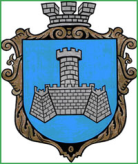 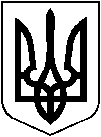 УКРАЇНАм.Хмільник Вінницької областіРОЗПОРЯДЖЕННЯМІСЬКОГО ГОЛОВИвід “02” серпня 2023 р.                                                           №392-рПро затвердження графіку чергування працівників виконавчих органівміської ради щоп’ятниців приміщенні Хмільницької міської  ради    Керуючись ст.ст.42,59 Закону України “Про місцеве самоврядування в Україні”, відповідно до рішення 45 сесії Хмільницької міської ради 8 скликання від 28.07.2023 р. №1895 «Про внесення доповнень до Положення про виконавчий комітет міської ради 7 скликання в новій редакції», розпорядження міського голови від 28.07.2023 р. №128-рк «Про графік роботи виконавчих органів Хмільницької міської ради», враховуючи службову записку керуючого справами виконкому міської ради Маташа С.П. від 01.08.2023 р.:Затвердити графік чергування  працівників виконавчих органів Хмільницької міської ради щоп’ятниці з 04.08.2023 р. по 29.09.2023 р. в приміщенні міської ради з 15.45 год. до 17.00 год. згідно з Додатком.Встановити  режим роботи для працівників виконавчих органів Хмільницької міської ради згідно з п. 1 цього розпорядження:  початок о 9.15 год. та закінчення робочого дня о 17.00 год., обідня перерва з 12.00 год. до 12 год.45 хв.Контроль за виконанням цього розпорядження покласти на керуючого справами виконкому міської ради Маташа С.П.         Міський голова                                                  Микола ЮРЧИШИН                                         С.МАТАШВ.ЗАБАРСЬКИЙО.ТЕНДЕРИСЮ.ЧЕБАНЕНКОДодаток до  розпорядженняміського голови                                                                                    «02»  серпня  2023р.  №392-р  ГРАФІКчергування працівників виконавчих органів міської ради щоп’ятниців приміщенні Хмільницької міської  радиМіський голова                                           Микола ЮРЧИШИН04.08.2023Загальний відділ міської ради11.08.2023Відділ розвитку сільського господарства Управління агроекономічного розвитку та євроінтеграції міської ради18.08.2023Відділ прогнозування, залучення інвестицій та розвитку курортної галузі управління агроекономічного розвитку та євроінтеграції25.08.2023Відділ розвитку підприємництва,  сфери послуг та енергоменедженту управління агроекономічного розвитку та євроінтеграції міської ради01.09.2023Відділ прогнозування і аналізу доходів фінансового управління Хмільницької міської ради08.09.2023Бюджетний відділ фінансового управління Хмільницької міської ради15.09.2023Відділ бухгалтерськогообліку та звітності  фінансового управління Хмільницької міської ради22.09.2023Сектор з питань публічних закупівель Хмільницької міської ради29.09.2023Відділ бухгалтерського обліку міської ради